Hygieneschutzkonzept für den Verein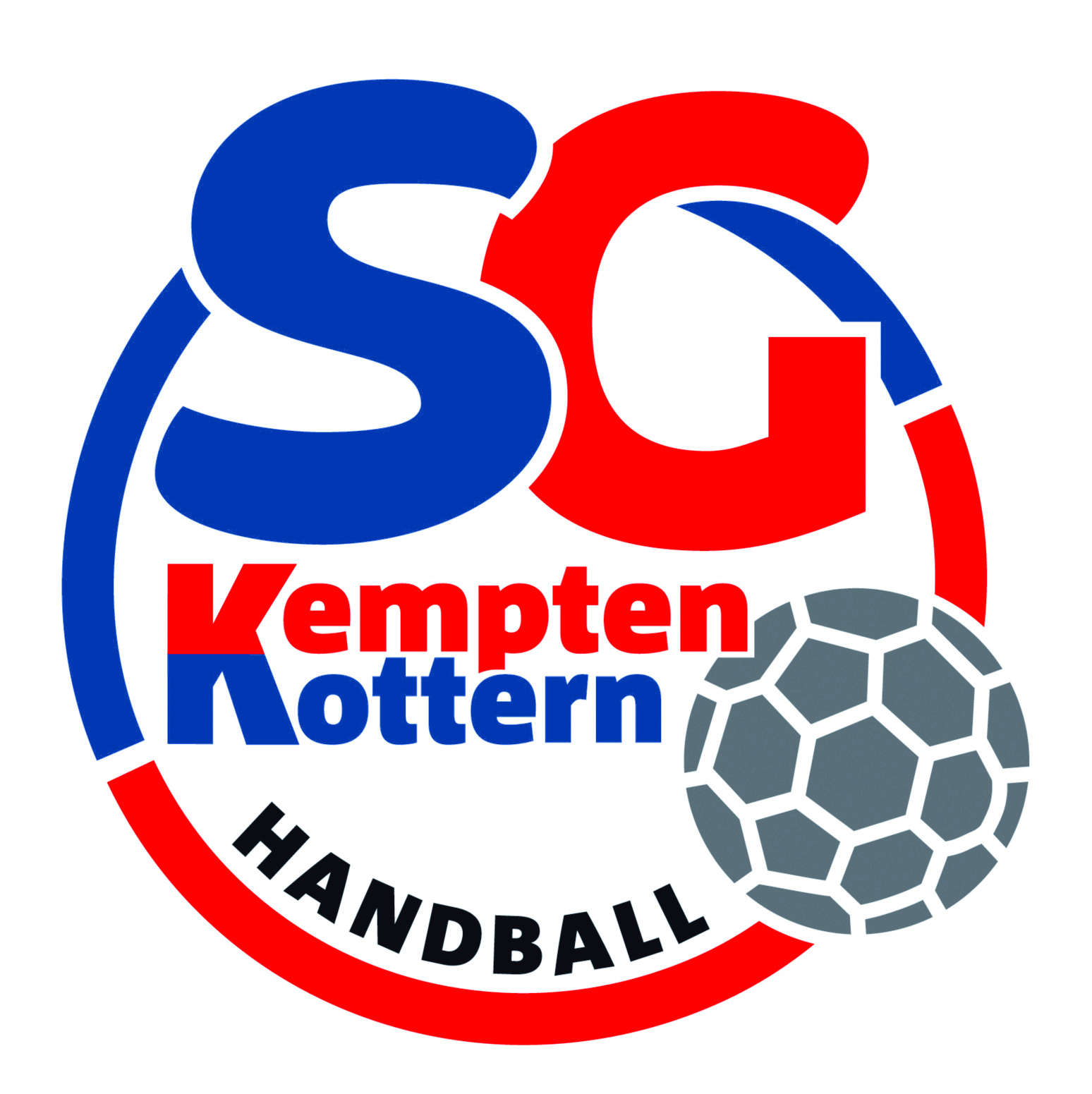 SG Kempten-KotternStand: 07.10.2020		Für den Wettkampfsport/HandballOrganisatorischesDurch Vereinsmailings, Schulungen, Vereinsaushänge sowie durch Veröffentlichung auf der Website und in den sozialen Medien ist sichergestellt, dass alle Mitglieder ausreichend informiert sind. Mit Beginn der Wiederaufnahme des Sportbetriebs wurde Personal (hauptamtliches Personal, Trainer, Übungsleiter) über die entsprechenden Regelungen und Konzepte informiert und geschult. Die Einhaltung der Regelungen wird regelmäßig überprüft. Bei Nicht-Beachtung erfolgt ein Platzverweis. Generelle Sicherheits- und HygieneregelnWir weisen unsere Mitglieder auf die Einhaltung des Mindestabstands von 1,5 Metern zwischen Personen im In- und Outdoorbereich hin.Körperkontakt außerhalb der Trainingseinheit (z. B. Begrüßung, Verabschiedung, etc.) ist untersagt.Mitglieder, die Krankheitssymptome aufweisen, wird das Betreten der Sportanlage und die Teilnahme am Training untersagt. Mitglieder werden regelmäßig darauf hingewiesen, ausreichend Hände zu waschen und diese auch regelmäßig zu desinfizieren. Für ausreichende Waschgelegenheiten, Flüssigseife und Einmalhandtücher ist gesorgt. Vor und nach dem Training (z. B. Eingangsbereiche, WC-Anlagen, Umkleiden, Abholung und Rückgabe von Sportgeräten etc.) gilt eine Maskenpflicht – sowohl im Indoor- als auch im Outdoor-Bereich. Nach Benutzung von Sportgeräten werden diese durch den Sportler selbst gereinigt und des  infiziert.In unseren sanitären Einrichtungen stehen ausreichend Seife und Einmalhandtücher zur Verfügung. Nach Nutzung der Sanitäranlage ist diese direkt vom Nutzer zu desinfizieren. Außerdem werden die sanitären Einrichtungen mind. einmal täglich gereinigt ( tägliche Reinigung erfolgt nicht vom Verein sondern von dem Hallenbetreiber)Sportgeräte werden von den Sportlern selbstständig gereinigt und desinfiziert. Hoch frequentierte Kontaktflächen (z. B. Türgriffe) werden alle 3 Stunden desinfiziert – hierbei ist geregelt, wer die Reinigung übernimmt. Unsere Indoorsportanlagen werden alle 120 Minuten so gelüftet, dass ein ausreichender Frischluftaustausch stattfinden kann. Dazu werden die zur Verfügung stehenden Lüftungsanlagen verwendet. Unsere Trainingsgruppen bestehen immer aus einem festen Teilnehmerkreis. Die Teilnehmerzahl und die Teilnehmerdaten werden dokumentiert. Geräteräume werden Geräteentnahme und -rückgabe betreten. Unsere Mitglieder wurden darauf hingewiesen, dass bei Fahrgemeinschaften Masken im Fahrzeug empfohlen sind.Während der Trainings- und Sporteinheiten sind Zuschauer untersagt. Verpflegung sowie Getränke werden von den Mitgliedern selbst mitgebracht und auch selbstständig entsorgt. Sämtliche Trainingseinheiten werden dokumentiert, um im Falle einer Infektion eine Kontaktpersonenermittlung sicherstellen zu können. Aus diesem Grund werden die Trainingsgruppen auch immer gleich gehalten. Maßnahmen vor Betreten der Sportanlage Mitgliedern, die Krankheitssymptome aufweisen, wird das Betreten der Sportanlage und die Teilnahme am Training untersagt. Vor Betreten der Sportanlage werden die Mitglieder bereits auf die Einhaltung des Mindestabstands von 1,5 Metern hingewiesen. Eine Nichteinhaltung des Mindestabstands von 1,5 Metern ist nur den Personen gestattet, die generell nicht den allgemeinen Kontaktbeschränkungen unterzuordnen sind (z. B. Ehepaare).Bei Betreten der Sportanlage gilt eine Maskenpflicht auf dem gesamten Sportgelände. Vor Betreten der Sportanlage ist ein Handdesinfektionsmittel bereitgestellt. Zusätzliche Maßnahmen im Outdoorsport Durch Beschilderungen und Absperrungen ist sichergestellt, dass es zu keinen Warteschlangen kommt und die maximale Belegungszahl der Sportanlage nicht überschritten werden kann. Zur Verletzungsprophylaxe wurde die Intensität der Sporteinheit an die Gegebenheiten (längere Trainingspause der Teilnehmenden) angepasst.Nach Abschluss der Trainingseinheit erfolgt die unmittelbare Abreise der Mitglieder.Zusätzliche Maßnahmen im Indoorsport Die Trainingsdauer wird pro Gruppe auf max. 120 Minuten beschränkt. Zwischen den Trainingsgruppen (i.d.R. während der Pause) wird mind. 15 Minuten vollumfänglich gelüftet, um einen ausreichenden Luftaustausch gewährleisten zu können. Es wird sichergestellt, dass die maximale Belegungszahl der Sportanlage nicht überschritten werden kann. Vor und nach dem Training gilt eine Maskenpflicht auf dem gesamten Sportgelände (speziell auch im Indoorbereich). Nach Abschluss der Trainingseinheit erfolgt die unmittelbare Abreise der Mitglieder.Probetraining ist erlaubt, der/die Spieler/in muss in der Anwesenheitsliste eingetragen werdenZusätzliche Maßnahmen im Wettkampfbetrieb. Anreise und Halle 1. Anreise der Mannschaften und Schiedsrichter*innen zur Halle 1.1. Keine Reise bzw. Teilnahme bei  Corona Symptomen. Wer sich krank fühlt bleibt zu Hause. 1.2. Teilnahme von Corona-Verdachtsfällen am Spielbetrieb. Die Gesundheitsämter und die gültige Infektionsschutzverordnung sprechen Kontaktverbote bzw. Quarantäne für Corona-Verdachtsfälle und sog. Kontakt-1-Personen aus, zumindest so lange, bis ein negatives Testergebnis vorliegt. Dies ist unabhängig davon, ob sich das durch persönliche Auflage des Gesundheitsamts oder aus einer allgemein gültigen Vorschrift ergibt (z.B. Reiserückkehrer aus Risikogebieten). Eine Person mit Kontaktverbot bzw. Quarantäne-Auflage kann natürlich genauso wenig am Training oder Spielbetriebe teilnehmen, wie den ÖPNV nutzen, zur Arbeit gehen, eine Gaststätte oder Ladengeschäfte besuchen oder eine andere Veranstaltung. Das ergibt sich automatisch aus den allgemeinen Bestimmungen zu Kontaktverbot und Quarantäne und ist mit Bußgeldern bewehrt. 1.3. Anreise Auswärtsmannschaft: Die Anreise der Mannschaften erfolgt möglichst individuell mit dem PKW oder mit öffentlichen Verkehrsmitteln wie der Bahn. Fahrgemeinschaften sind möglich. Sollten Personen nicht nur des eigenen Hausstandes mitfahren, wird jedoch dringend das Tragen einer MundNasen-Bedeckung (nachfolgend MNS genannt) angeraten. Bei Anreise im Mannschaftsbus ist dieser vor Zutritt der Teams ausreichend zu desinfizieren. Spieler, Trainer & Betreuer tragen während der gesamten Anreise im Bus einen MNS. 1.4. Spieler, Trainer und Betreuer des Heimteams reisen individuell an; nach Möglichkeit im PKW. Die Schiedsrichter – Teams grundsätzlich gemeinsam – kommen nach Möglichkeit mit dem PKW.  1.5. Für die Begegnungen mit Mannschaften aus dem österreichischen Staatsgebiet sind zum einen die dort geltenden Vorschriften zusätzlich zu beachten durch die bayerischen Gastvereine und jeweils die Beachtung der aktuellen gültigen Reisebestimmungen. 1.6. Der Zugang von Mannschaften und Schiedsrichtern erfolgt, sofern es die baulichen Gegebenheiten zulassen, über einen separaten Eingang. Der Zutritt soll gemeinsam als Team erfolgen. Der Hygieneverantwortliche  bringt nach der Registrierung  die Mannschaft zur Kabine. Auch soll eine zeitliche Entkopplung der Ankunft von Heim- und Gastmannschaft sowie Schiedsrichtern vorgenommen werden. Der Betreuer (MV) oder der Hygieneverantwortliche des Heimvereins sendet spätestens 2 Tage vor dem Spiel eine E-Mail an den Gegner und die Schiedsrichter, mit den vorgegebenen Informationen. Sobald diese Information bei BHV oder auf Nuliga hochgeladen werden kann, entfällt das Mail.  1.7. Die Registrierung aller am Spiel Beteiligten wird  gewährleistet auf  und ist Verlangen einzusehen. Dies dient der Nachverfolgung möglicher Infektionsketten.  1.8. Alle am Spielbeteiligten tragen MNS bis in die Kabine. Alle Spieler und die Schiedsrichter tragen MNS bis sie mit dem Warm-up beginnen. 2. Kabinen / Räume / Halle 2.1. wir achten darauf, Kabinentüren geöffnet zu lassen um ausreichende Luftzufuhr zu gewährleisten. Bitte Wertgegenstände nicht in den Kabinen zurücklassen. 2.2. In der separaten Schiedsrichterkabine halten sich grundsätzlich nur die Schiedsrichter auf. Es dürfen sich aber maximal drei Personen zeitgleich aufhalten, die dann MNS zu tragen haben. 2.3. Der Raum für die technische Besprechung wird in einer der freien Kabinen abgehalten. Es dürfen sich maximal nur die dafür erforderlichen Personen zeitgleich darin aufhalten (je 1 MV, ZN/S, SR und ggf. TD). Alle Personen müssen einen MNS tragen und sollten einen Mindestabstand von 1,5 m einhalten.  2.4. Die PIN-Eingaben vor und nach dem Spiel müssen durch die zuständigen Mannschaftsvertreter und Schiedsrichter einzeln erfolgen. 2.5. Von medizinisch-therapeutischen Behandlungen der Spieler sollte am Spieltag abgesehen werden. Sollte dennoch eine Betreuung durch einen Physiotherapeuten stattfinden, darf der Raum nur von einem Physiotherapeuten und einem Spieler betreten werden. Vor Betreten und nach Verlassen sind die Hände zu desinfizieren, alle Personen tragen MNS, der Physiotherapeut zusätzlich Einmal-Handschuhe. 2.6. Zeitnahes Duschen nach dem Sport wird empfohlen. Die Verweildauer in den Umkleidekabinen und Duschen sollte auf ein Minimum reduziert werden. Wenn es die räumlichen Gegebenheiten zulassen, können mehrere Kabinen und Duschen für die Teams genutzt werden. Es dürfen 2 Sportler/innen gleichzeitig duschen, was durch die SG aber nicht kontrolliert werden kann.  2.7. Regelmäßige Durchlüftung sowie Reinigung der Räumlichkeiten wird gewährleistet, insbesondere bei mehreren Spielen am selben Tag und damit verbundener Mehrfachnutzung der Kabinen. Bei mehreren Spielen am Tag müssen zwischen der Kabinennutzung Pausen eingehalten werden, die u.a. zur Reinigung und Durchlüftung genutzt werden. 3. Zugangsbereich zum Spielfeld (Spielfeldzugang) 3.1. Die Mindestabstandsregelung im Spielfeldzugang muss zu allen Zeitpunkten (Aufwärmen, Betreten des Spielfeldes, in der Halbzeit, nach dem Spiel) eingehalten werden. 4. Auswechselbereich / Mannschaftsbänke 4.1. Der Platz für die Mannschaftsbänke wird größtmöglich gewählt, um eine entsprechende Entzerrung zu schaffen. Die Plätze sind frei wählbar, eine 3. Bank muss ggf. hinter den beiden normalen Bänken gestellt werden. Die Schiedsrichter sind angehalten, das Aufstellen der Auswechselbänke über die vorgegebenen Coaching-Zonen Vorgaben hinaus in Richtung Torauslinie dann zu zulassen.4.2. Medizinisches Personal (wenn vorhanden) darf im Bedarfsfall von außerhalb der Coachingzone auf das Spielfeld kommen. Zu behandelnde bzw. medizinisch zu betreuendem Spieler müssen zu diesen Zwecken nach Information des Kampf- und Schiedsgerichts das Spielfeld verlassen. Das medizinische Personal muss entsprechend erkenntlich und bekannt sein. 4.3. Die Mannschaftsbänke sind vor dem Eintreffen der Mannschaften und in der Halbzeit durch den Heimverein zu desinfizieren. In den unteren Spielklassen oder im Jugendbereich (Unterhalb BL/LL) könnte vor dem Spiel vereinbart werden, die Seiten nicht zu wechseln, oder: Bänke einfach mit dem Seitenwechsel durch die jeweilige Mannschaft mitnehmen. 4.4. Sollte ein Spieler eine Rote Karte erhalten muss seitens des Vereins gewährleistet sein, dass der Spieler einen eigenen Sitzplatz außerhalb der Coachingzonen bekommt. Dabei ist auf einen genügend großen Abstand zu Zuschauern/Wischern/Betreuern/Mitspielern u. ä. zu achten. Der Sitzplatz muss zwingend nach dem Spiel desinfiziert werden. 5.0	Kampfgericht5.1. Der Laptop zur Eingabe des elektronischen Spielberichts, das Bedienpult zur Steuerung des Anzeigensystems sowie weitere technische Gerätschaften sind vor und nach dem Spiel zu desinfizieren. 5.2. Für die Kommunikation des Kampfgerichts mit den Mannschaften, z.B. bei Unstimmigkeiten im Spielgeschehen, müssen weiterhin die Mindestabstände eingehalten werden. Dies gilt auch Im Falle einer direkten Kommunikation mit den Mannschaftsverantwortlichen bzw. den Schiedsrichtern; Beim Unterschreiten dieses Abstandes ist dann MNS zu tragen. 5.3. Grüne Karten für das Team-Time-Out sollten abwaschbar sein und sind in der Halbzeitpause zu desinfizieren. 6. Wischer*innen 6.1. Wischer tragen die ganze Zeit MNS. Bei minderjährigen Wischern sollte  eine Einverständniserklärung der Eltern vorliegen. Der Wischmopp o. ä. ist nach jedem Spiel zu desinfizieren oder auszutauschen. 7. Hygieneverantwortung 7.1. Bekanntmachung der lokalen Hygienevorschriften für Gastmannschaften, Schiedsrichter und anderer am Spiel Beteiligten erfolgt per E-Mail durch den MV und durch Aushang in der Halle. (sobald es möglich ist, online beim BHV oder auf Nuliga, die E-Mail entfällt dann)7.2. Der Heimverein muss sicherstellen, dass sämtliche am Spiel beteiligten Personen die Möglichkeit haben das vor Ort gültige Hygienekonzept einzusehen. Durch Aushang und per E-Mail an MV oder durch Veröffentlichung auf der Homepage. Eine Bestätigung aller am Spiel Beteiligten ist vom Heimverein einzuholen. Dies kann auch durch Mailempfangsbestätigung, Unterschrift auf der Teilnehmerliste oder in anderweitiger Form erfolgen. 7.3. Jeder Verein ist verpflichtet einen Hygienebeauftragten zu benennen, der vor Ort für alle Fragen und Einweisungen ansprechbar ist. Er ist verantwortlich für die Registrierung aller beteiligten Personen incl. Zuschauer und muss jeweils bekanntgeben werden, z.B. im Vorfeld durch Mail, durch Vorstellung am Betreten der Halle und durch Aushang. 7.4. Der Hygieneverantwortliche des Vereins besitzt für diesen Bereich das Hausrecht. Seinen Anweisungen ist Folge zu leisten Er kann bei Zuwiderhandlungen gegen das vor Ort gültige Hygienekonzept ein „Hausverbot“ auch gegenüber am Spiel Beteiligten aussprechen. 7.5. Auf allen Verkehrswegen (Gang zur Toilette, Tribüne, …) muss ein MNS getragen werden. Zeitlicher Spielablauf 1. Aufwärmphase 1.1. Die Reinigung bzw. Desinfektion von Toren, Bällen, Bänken, ZN/S-Utensilien u. ä. erfolgt vor jedem Spiel, sowie bei Bedarf in der Halbzeit. 1.2. Heim- und Gastmannschaft betreten und verlassen geschlossen das Spielfeld mit Verzögerung.1.3. Jeder Spieler verfügt über sein eigenes Handtuch, seine eigene Trinkflasche usw. Ein ggf. für das erlaubte Haftmittel ist auch schon ab der Aufwärmphase von der Heimmannschaft in einem desinfizierten Behältnis entsprechend zur Verfügung zu stellen.1.4. Die Spieler müssen Kontakt mit Zuschauern und Spielern von vorherigen bzw. nachfolgenden Spielen vermeiden. 2. Technische Besprechung 2.1. An der technischen Besprechung nehmen teil: Schiedsrichter; Zeitnehmer, Sekretär technischer Delegierter (soweit angesetzt) sowie der Mannschaftsverantwortliche von Heim- und Gastverein. 2.2. Alle Personen tragen MNS und desinfizieren sich die Hände. Die Kabine wird im Anschluss an das Spiel möglichst gelüftet, in jedem Fall desinfiziert sowie gegebenenfalls auch gereinigt. 3. Einlaufprozedere 3.1. Folgende Reihenfolge ist beim Betreten der Spielfläche (Einlauf) zu beachten: Schiedsrichter, Gast, Heim. Die Gastmannschaft geht nach dem Einlaufen zum Bankbereich, d.h. es erfolgt kein gemeinsames Aufstellen. 3.2. Zusätzliche Personen bei einer möglichen Einlaufzeremonie, wie z.B. Einlauf- oder Ballkinder sind vorerst nicht gestattet. 4. Während des Spiels 4.1. Eine Desinfizierung der Kabinen kann auch während der 1. bzw. 2.Spielhälfte erfolgen. 4.2. Die Wischer betreten nur auf Anweisung der SR das Spielfeld. Die Spieler halten einen Sicherheitsabstand zu den Wischern ein. 4.3. Das Time-Out wird möglichst unter Einhaltung des Mindestabstandes (oder Tragen von MNS) beantragt und unter Einhaltung des Mindestabstands zum Zeitnehmertisch / Kampfgericht durchgeführt. 4.4. Die individuellen Getränkeflaschen und Handtücher sollten eigenständig aufgenommen und nicht gereicht werden. 5. Halbzeit 5.1. Das Spielfeld wird grundsätzlich in folgender Reihenfolge verlassen: Heim, Gast, Schiedsrichter, alternativ über getrennte Wege. 5.2. Eine Desinfektion der Mannschaftsbänke ist nach Verlassen der Spielfläche der unmittelbar am Spiel Beteiligten durch den Heimverein sicherzustellen. Eine Reinigung / Desinfektion des Equipments ist vorzunehmen. 6. Nach dem Spiel 6.1. Das Spielfeld wird in folgender Reihenfolge verlassen: Gast, Heim, Schiedsrichter. 7. Sonstiges 7.1. Sofern aus Diskretionsgründen möglich: „Open-Door“ zur Vermeidung von Kontakt mit Türklinken. 7.2. Sind Verkaufsstände zugelassen, so sind die einschlägigen Konzepte von den örtlich zuständigen Behörden zu genehmigen und entsprechend umzusetzen und es ist immer MNS zu tragen. Dieser darf nur zur Einnahme von Speisen und Getränken in den dafür ausgewiesenen Bereichen unter Wahrung des Mindestabstandes abgenommen werden. 8. Zuschauer Zuschauer sind in Sportveranstaltungen aktuell zugelassen. (bei der SG aktuell 70 Zuschauer)8.1. Der Veranstalter hat durch geeignete Maßnahmen sicherzustellen, dass grundsätzlich zwischen allen Teilnehmern, also Zuschauern, Teilnehmern und Mitwirkenden, ein Mindestabstand von 1,5 m eingehalten werden kann. 8.2. Der Heimverein hat sicherzustellen, dass alle nicht am Spiel Beteiligten bzw. nicht auf Teilnehmerlisten bereits registrierte Personen gemäß den einschlägigen Vorgaben des Infektionsschutzgesetzes registriert werden. Verantwortlich ist der jeweils verantwortliche Hygienebeauftragte vor Ort. 8.3. In unseren Hallen sind derzeit 70 Zuschauer zugelassen. 8.4. Am Eingang und Ausgang wird darauf geachtet, dass der Mindestabstand eingehalten wird.8.5. Für alle Besucher gilt in geschlossenen Räumen und in der Halle die Pflicht zum Tragen einer MNS. 8.6. Für die Teilnehmer an den Spielen und das Funktionspersonal (Ordner, Hygienebeauftragte, Helfer, Verkaufspersonal usw.) gilt neben den zugelassenen Zuschauern eine Höchstgrenze von 100 Personen, bzw. 200 Personen bei gekennzeichneten und klar voneinander getrennten Aufenthaltsbereichen. Die tatsächlich zugelassenen Teilnehmerzahlen für Spieler, Betreuer und Funktionspersonal legt der Hallenbetreiber im Hygienekonzept der Halle unter Berücksichtigung des zur Verfügung stehenden Platzes und der Einhaltung des Mindestabstands außerhalb des Spielfelds fest. (aktuell 70) 8.7. Hinweis: Bei einem Überschreiten der Anzahl von Corona-Neuinfektionen von 50 pro 100.000 Einwohnern innerhalb von 7 Tagen soll die Kreisverwaltungsbehörde u.a. die Anzahl der Teilnehmer bei Veranstaltungen in geschlossenen Räumen auf max. 25 Personen beschränken. Diese Beschränkungen sind durch die Hallenbetreiber und Vereine unmittelbar umzusetzen.Zusätzliche Maßnahmen in Umkleiden und Duschen während des TrainingsKinder im E-Jugend und Mini Bereich nutzen keine Duschen.In den Umkleiden und Duschen wird für eine ausreichende Durchlüftung gesorgt.Es nutzen nur 2 Sportler gleichzeitig die Duschen.  Zwischen Waschbecken und Duschen ist ein Spritzschutz angebrachtDie Einhaltung des Mindestabstands von 1,5 Metern wird beachtet. Die Nutzer von Duschen haben eigene Handtücher mitzubringen. Corona Beauftrage der SG Kempten-KotternSusanne Knoll: 01520/173 08 13Heinz Föhre: 0160/102 48 48Rainer Bernick: 0174/396 13 63Oliver Ahegger: 0173/564 39 70________________________				_____________________________Ort, Datum							Unterschrift Vorstand Bestätigung HausmeisterHiermit bestätige ich, ______________________  (Name Hausmeister), dass der Verein ___________________, Abteilung ___________________,  bezüglich der Lüftungsregelung in der Turnhalle ______________________ mit mir Rücksprache genommen hat._____________________________Datum, Unterschrift